AUTHOR AND CO-AUTHOR(S) INFORMATIONManuscript’s title: Complete information is mandatory for the corresponding author. Other authors should have affiliation, email, and institution postal address. Please indicate the corresponding author with (*).Author’s name: Wella Amalia YanuartiPhone:	+62 83848663354	Mobile: wella.19011@mhs.unesa.ac.id		Affiliation:Fakultas Ekonomika dan Bisnis, Universitas Negeri Surabaya, Indonesia		Institution address: Jl. Ketintang, Ketintang, Kec. Gayungan, Kota Surabaya, Jawa TimurCo-author’s name: Lucky RachmawatiAffiliation: Fakultas Ekonomika dan Bisnis, Universitas Negeri Surabaya, IndonesiaInstitution address: Jl. Ketintang, Ketintang, Kec. Gayungan, Kota Surabaya, Jawa TimurPhone:	+62 85746363026Mobile: luckyrachmawati@unesa.ac.id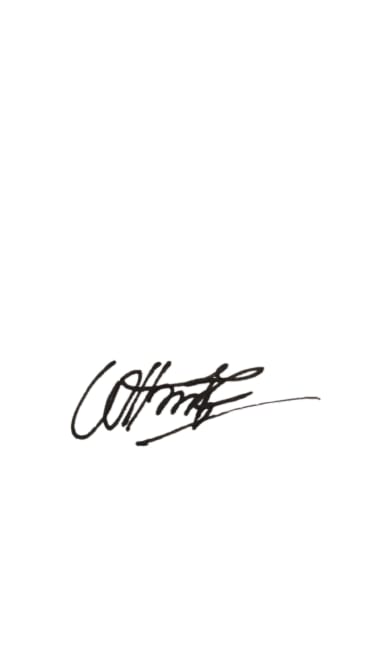 Wella Amalia YanuartiSurabaya, 28 Juli 2022
All these required administrative documents MUST BE SENT to the Jurnal Dinamika Ekonomi Pembangunan at the same date after the manuscript is submitted though journal website (OJS). We will not proceed your article until all these documents are completed. If the corresponding author still does not submit these documents within two weeks, we will directly decline the submission.PENGARUH AGLOMERASI TERHADAP KETIMPANGAN EKONOMI PADA SATUAN WILAYAH PENGEMBANGAN (SWP) VII KEDIRI TAHUN 2015-2020